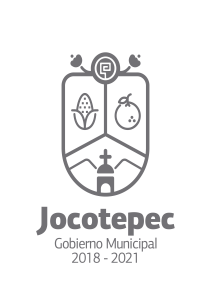 ¿Cuáles fueron las acciones proyectadas (obras, proyectos o programas) o planeadas para este trimestre? SEGUIR TRABAJANDO AL PIE DE LA LETRA LOS PROTOCOLOS ESTABLECIDOS PARA RECORRIDOS, DISTRIBUCION DE INFORMACION Y CALENDARIO DE REUNIONES.SEGUIR TRABAJANDO  CON EL DIAGNOSTICO BASICO DE LA SITUACION QUE GUARDA CADA    UNA DE LAS COMUNIDADES DEL MUNICIPIO.             ESTAR EN CONSTANTE COMUNICACIÓN DIRECTA Y OPORTUNA CON AGENTES Y DELEGADOS SIN PERDER CONTACTO.             LLEVAR CABO LO ARROJADO EN  EL DIAGNÓSTICO DE LAS LOCALIDADES MÁS VULNERABLES, LAS NECESIDADES GENERALES Y PARTICULARES DE CADA UNA DE LAS DELEGACIONES Y AGENCIAS.RESPETAR LA COORDINACION COMO HASTA AHORA  CON TODAS LAS DIRECCIONES DEL GOBIERNO MUNICIPAL PARA LA PRONTA SOLUCION DE PROBLEMAS.             NO DEJAR DE DAR SEGUIMIENTO A LOS REPORTES  DE LOS CIUDADANOS.             QUE SE INFORME A ESTA COORDINACIÓN, EL MOTIVO DE LA REUNIÓN, LUGAR, HORA Y POSIBLE FECHA, PARA CALENDARIZAR CON LAS DISTINTAS DIRECCIONES QUE TENGAN PENDIENTES CON LAS DELEGACIONES Y AGENCIAS.Resultados Trimestrales (Describir cuáles fueron los programas, proyectos, actividades y/o obras que se realizaron en este trimestre). SEGUIR TRABAJANDO AL PIE DE LA LETRA LOS PROTOCOLOS ESTABLECIDOS PARA   RECORRIDOS, DISTRIBUCION DE INFORMACION Y CALENDARIO DE REUNIONES.SEGUIR TRABAJANDO  CON EL DIAGNOSTICO BASICO DE LA SITUACION QUE GUARDA     CADA UNA DE LAS COMUNIDADES DEL MUNICIPIO. NO DEJAR DE DAR SEGUIMIENTO A LOS REPORTES  DE LOS CIUDADANOS. ESTAR EN CONSTANTE COMUNICACIÓN DIRECTA Y OPORTUNA CON AGENTES Y   DELEGADOS SIN PERDER CONTACTO.RESPETAR LA COORDINACION COMO HASTA AHORA CON TODAS LAS DIRECCIONES DEL GOBIERNO MUNICIPAL PARA LA PRONTA SOLUCION DE PROBLEMAS.                             *Los resultados fueron buenos ya que se ha dado seguimiento a los reportes de los ciudadanos, mediante una coordinación entre delegados, este departamento y las direcciones involucradas.     La Dirección de Agua Potable y Alcantarillado, la Dirección de Desarrollo Urbano y la Dirección de Obras Públicas son con las que más comunicación se tiene debido a las necesidades de los ciudadanos el cual han respondido favorablemente.*Montos (si los hubiera) del desarrollo de dichas actividades. ¿Se ajustó a lo presupuestado?NO APLICA.En que beneficia a la población o un grupo en específico lo desarrollado en este trimestre.      El beneficio es directo a los vecinos de las delegaciones y agencias ya que sus     necesidades son referente a los servicios públicos.¿A qué estrategia de su POA pertenecen las acciones realizadas y a que Ejes del Plan Municipal de Desarrollo 2018-2021 se alinean?Estrategia 1: Que cada día será más ordenada la forma de citar a delegados por parte de los Directores mediante autorización previa de la Coordinación y la Secretaria General para cualquier junta previa de trabajos para las delegaciones.       Pertenece al eje 4 de Administración eficiente y eficaz.Estrategia 2: IMPLEMENTAR MEDIDAS DE SERVICIOS PÚBLICOS DE CALIDAD      Pertenece al eje 4 de Administración eficiente y eficaz.       Estrategia 3: COORDINACIÓN CON DIRECCIONES Y DEPARTAMENTOS DEL AYUNTAMIENTO.Pertenece al eje 4 de Administración eficiente y eficaz.De manera puntual basándose en la pregunta 2 (Resultados Trimestrales) y en su POA, llene la siguiente tabla, según el trabajo realizado este trimestre.NºESTRATÉGIA O COMPONENTE POA 2019ESTRATEGIA O ACTIVIDAD NO CONTEMPLADA (Llenar esta columna solo en caso de existir alguna estrategia no prevista)Nº LINEAS DE ACCIÓN O ACTIVIDADES PROYECTADASNº LINEAS DE ACCIÓN O ACTIVIDADES REALIZADASRESULTADO(Actvs. realizadas/Actvs. Proyectadas*100)1Estrategia 1: Que cada día será más ordenada la forma de citar a delegados por parte de los Directores mediante autorización previa de la Coordinación y la Secretaria General para cualquier junta previa de trabajos para las delegaciones33100%Estrategia 2 :Implementar medidas de Servicios públicos de calidad.22100%Estrategia 3:Coordinación con Direcciones y departamentos del Ayuntamiento.33100%Estrategia 4:Servicio eficiente de las delegaciones y agencias municipales. 2150%Estrategia 5:Los delegados y Agentes deberán asumir su compromiso de servir a su comunidad.2150%TOTAL80%